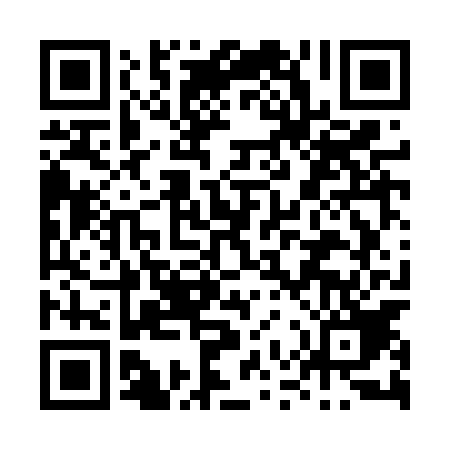 Ramadan times for Lojowice, PolandMon 11 Mar 2024 - Wed 10 Apr 2024High Latitude Method: Angle Based RulePrayer Calculation Method: Muslim World LeagueAsar Calculation Method: HanafiPrayer times provided by https://www.salahtimes.comDateDayFajrSuhurSunriseDhuhrAsrIftarMaghribIsha11Mon4:234:236:1312:013:555:505:507:3312Tue4:214:216:1112:013:575:525:527:3513Wed4:194:196:0912:013:585:535:537:3714Thu4:164:166:0612:003:595:555:557:3915Fri4:144:146:0412:004:015:575:577:4016Sat4:114:116:0212:004:025:585:587:4217Sun4:094:096:0011:594:036:006:007:4418Mon4:074:075:5811:594:056:026:027:4619Tue4:044:045:5511:594:066:036:037:4820Wed4:024:025:5311:584:076:056:057:5021Thu3:593:595:5111:584:096:066:067:5222Fri3:573:575:4911:584:106:086:087:5423Sat3:543:545:4611:584:116:106:107:5524Sun3:513:515:4411:574:136:116:117:5725Mon3:493:495:4211:574:146:136:137:5926Tue3:463:465:4011:574:156:156:158:0127Wed3:443:445:3811:564:166:166:168:0328Thu3:413:415:3511:564:176:186:188:0529Fri3:383:385:3311:564:196:196:198:0730Sat3:363:365:3111:554:206:216:218:0931Sun4:334:336:2912:555:217:237:239:111Mon4:304:306:2612:555:227:247:249:142Tue4:274:276:2412:555:237:267:269:163Wed4:254:256:2212:545:257:287:289:184Thu4:224:226:2012:545:267:297:299:205Fri4:194:196:1812:545:277:317:319:226Sat4:164:166:1512:535:287:327:329:247Sun4:134:136:1312:535:297:347:349:268Mon4:114:116:1112:535:307:367:369:299Tue4:084:086:0912:535:327:377:379:3110Wed4:054:056:0712:525:337:397:399:33